Департамент образования Администрации г.ЕкатеринбургаУправление образования Ленинского районаМуниципальное автономное дошкольное образовательное учреждение -детский сад № 73ул.Уктусская, д.31-А,  г. Екатеринбург, 620144 т.(343) 257-74-00, e.mail: mbdou73@yandex.ruИнженерная книга проектаНаправление проекта: развитие и поддержка воспитанников ДОУ, проявивших способности в познавательной и творческой деятельности. 2.Название мероприятия: познавательно-творческий проект «Театр теней тетушки Совы»Дата проведения проекта: с 15.10 по 15.11. 2018г.Форма проведения: познавательно-творческий проект; экскурсия в муниципальный  театр балета «Щелкунчик». Использованы приемы: беседы по темам «Мир театра», «Театры Екатеринбурга», «Театр своими руками»; просмотр тематической презентации о театральных профессиях,  образовательных  мультфильмов  «Театр», «Театр теней», «Советы мудрой тётушки Совы», «Правила поведения в театре», экспериментирование с электронным конструктором «Знаток», сборка освещения сцены в театре из деталей электрического конструктора; инсценирование мини-историй, стихов, разучивание ролей к спектаклю; работа над выразительностью речи, дикцией, интонацией; конструирование макета театра из различных материалов; использование приемов программы «Мультстудия. Я творю мир» для постановки спектакля и монтажа видеоролика.Возраст участников: старший дошкольный возраст, 6 лет.Цель: создать условия для познавательной и творческой деятельности детей старшего дошкольного возраста, с целью формирования представлений об устройстве театральной среды, использовании технических средств в театральной постановке.Задачи:  Повышать познавательную мотивацию воспитанников путем включения детей в совместную проектную деятельность;Формировать представления о театре, его видах, техническом устройстве. атрибутах, театральных профессиях; Развивать практические умения действовать по инструкции взрослого, взаимодействовать в команде;Развивать социальные и коммуникативные навыки у детей дошкольного возраста в совместной деятельности (вступать в диалог, договариваться  друг с другом, оказывать помощь товарищу);Развивать словарный запас детей, обогащая его лексическими единицами, связанными с темой «Театр», активизировать самостоятельную связную речь воспитанников, развивать интонационную сторону речи. Используемые технологии, формы, методы, приемы: групповая и подгрупповая форма работы;игровые технологии и технология проектной деятельности;прием беседы, упражнение в выполнении действий Использованы материалы и оборудование: плотная картонная коробка, цветная, гофрированная бархатная, пергаментная бумага, пуговицы, прищепки, бумажные материалы для декора, шерстяные нитки, атласная лента, коктейльные трубочки, деревянные шпажки, синильная проволока, клей «ПВА»;мультимедийная презентация об театре;демонстрационный  материал о театре для технологии «Река времени»;батарейный отсек электронного конструктора «Знаток», лампа 2,5 V, патрон для лампы; программа «Мультстудия. Я творю мир». 10.Этапы реализации мероприятия:11.  Планируемый результат: Повышение мотивации к познавательно-творческой деятельности посредством практических действий: конструирование по замыслу из бумаги, из деталей конструктора «Знаток», сборка занавеса и освещения для теневого театра.Формирование умений использовать полученные сведения о театральном искусстве и устройстве театральной сцены в конструировании теневого театра.Развитие социальных и коммуникативных навыков у детей дошкольного возраста в совместной деятельности (выразительность речи, интонирование, вступление в диалог, умение договариваться друг с другом, оказывать помощь товарищу);Обогащение словаря лексическими единицами, связанными с темой «Электричество», активизация самостоятельной связной речи дошкольников. Умение планировать самостоятельную (совместную) деятельность, оценивать результат своей деятельности.12.  Список литературы:1. От рождения до школы. Примерная основная общеобразовательная программа дошкольного образования / под редакцией Н.Е. Вераксы, Т.С.Комаровой, М.А.Васильевой. - М.: Мозаика – синтез, 2015.- 368 с.Антипина А.Е. "Театрализованная деятельность в детском саду. Игра, упражнения, сценарий". Творческий центр. Москва: 2003. – стр. 15-20. 2. Баряева Л.Б., Вечканова И.Г., Загрибаева Е.В., Зарин А.П. В мире сказки: Театральные игры-занятия с детьми.- СПб., 2000. – стр. 1-40.3. Доронова Т.А. Развитие от 4 до 7 лет в театральной деятельности.//    Дошкольное воспитание 2001, № 2, стр.56. 4. Игры-драматизации в детском саду: Методические рекомендации/Сост. Е.Л.Трусова. - Киев,1991. - стр. 4-24.5. Изард К.Е.Эмоции человека. - М.,1980. – стр. 12-15.6. Образцов. К.Л. « Как сделать куклу своими руками» - М.,1997.; 7. И.А.Лыкова. В.В. Шипунова «Теневой театр вчера и сегодня» - М.,1999.; 8. А.С. Игнатова. С.Н. Илларионова. «Теневой театр своими руками» - М 1995. Этапы(последовательность) деятельностиСовместная деятельность педагога и детейФото1. Мотивационный этап (подготовительный)Формирование мотивации к познанию по теме «Теневой театр тетушки Совы».Аналитико-синтетическое обсуждение демонстрационного материала и работа детей в подгруппах.Эмоциональное вовлечение детей в тему «Теневой театр тетушки Совы»: «Экскурсия в закулисье» в муниципальном театре  балета «Щелкунчик».- Загадывание загадок о театре, актерах, спектакле.- Беседа о театральных профессиях, просмотр презентации с детьми на тему: «Театры Екатеринбурга». - Обобщение сведений о различных видах театра, об особенностях конструкции театра, видах занавесов, декорациях на сцене, возможностях освещения сцены.-Ведение диалога и комментирование высказываний детей.- Подготовка детей  к инсценировке спектакля.- Создание проблемной ситуации (отсутствие освещения на театральной сцене в театре тетушки Совы, конструирование антрактно -раздвижного  занавеса).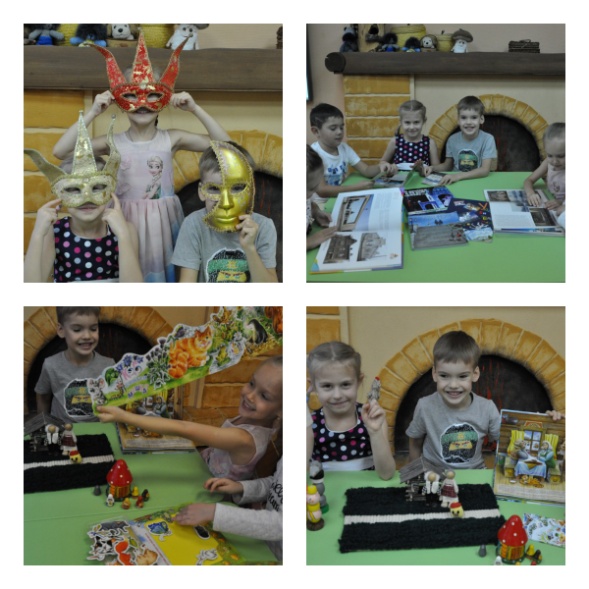 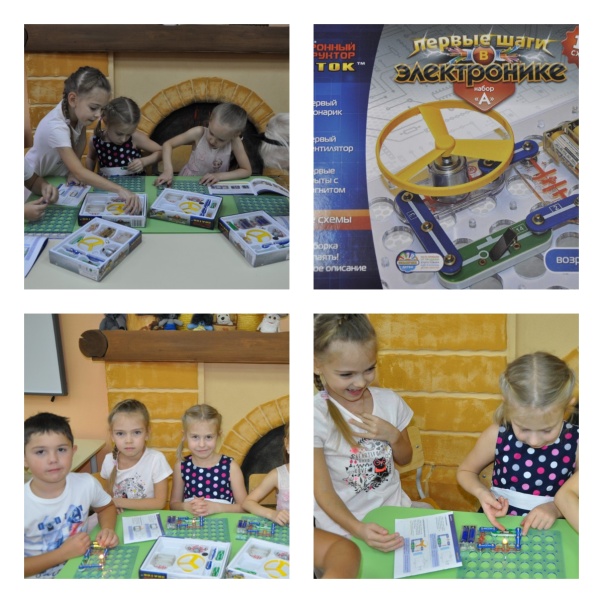 2.Деятельностный(основной) этап.- Изготовление фасада театра тетушки Совы, театральной сцены, из картонной коробки, цветной бумаги различного вида и материала для декора.- Монтаж полупрозрачного экрана  (знакомство детей с видом бумаги -  калька).- Монтаж освещения  (софитов) сцены с использованием электронного конструктора «Знаток». -  Сборка (складывание бумажного листа гармошкой) и монтаж занавеса с ручным раздвижным устройством (изготовление люверсов и системы открытия занавеса).- Изготовление марионеток – героев спектакля, зверей -  зрителей.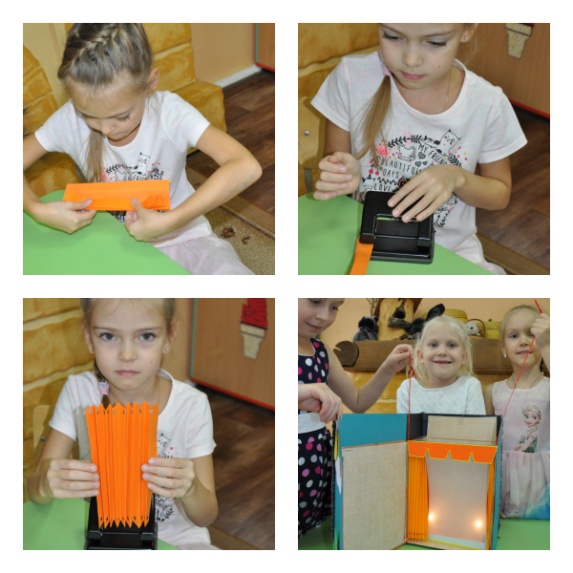 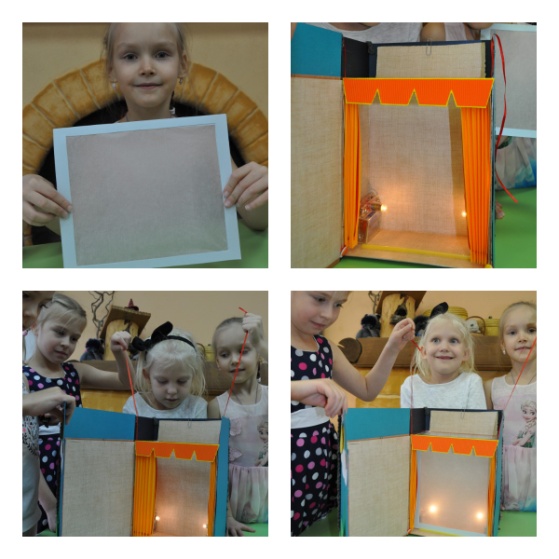 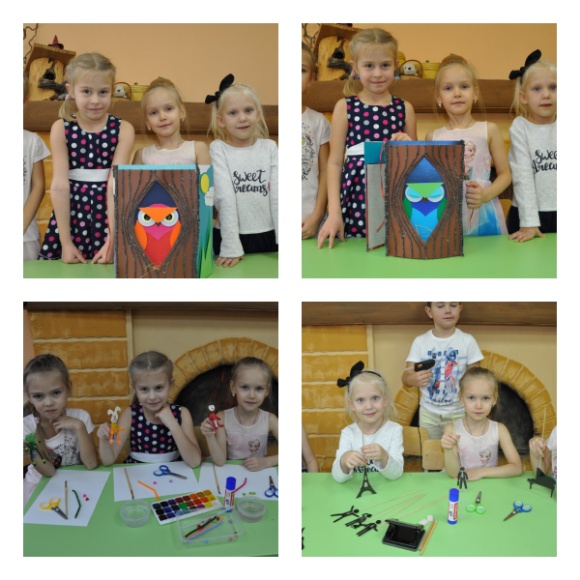 3.(Заключительный) Рефлексивный этап.- Инсценировка теневого спектакля по произведению А.Усачева «Веселая мышка».- Съемка короткометражного мультипликационного фильма в программе «Мультстудия. Я творю мир».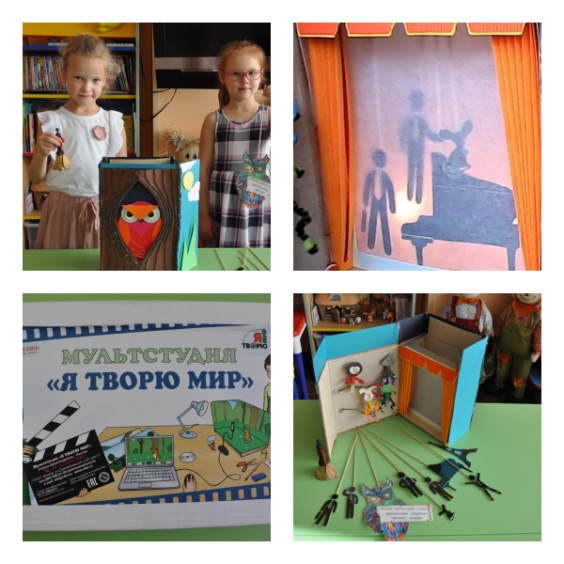 